	2011年4月19日，日内瓦尊敬的先生/女士：1	依据2011年2月18日第169号电信标准化局通函，并应参加第12研究组会议（2011年
1月18-27日，日内瓦）的成员的要求，按照世界电信标准化全会（2008年，约翰内斯堡）
第1号决议第7节的规定，将上述课题删除。2	删除这些课题的条件已于2011年4月18日成熟。3	未接到对删除这些课题的反对意见。据此，以下课题现予以删除：第10/12号课题：	话音频带、数据和多媒体业务的传输规划和性能考虑第2/12号课题：	IP网关的多媒体性能方面的考虑顺致敬意!电信标准化局主任
	马尔科姆•琼森电信标准化局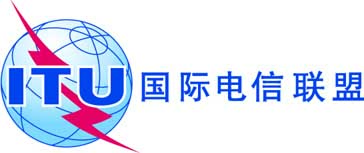 文号：电信标准化局第186号通函COM 12/JKK-	致国际电联各成员国主管部门电话：传真：电子邮件：+41 22 730 5780+41 22 730 5853tsbsg12@itu.int抄送：-	ITU-T部门成员；-	ITU-T部门准成员；-	ITU-T学术成员；-	第12研究组正副主席；-	电信发展局主任；-	无线电通信局主任事由：第10/12号和第2/12号课题的删除